Gimnastyka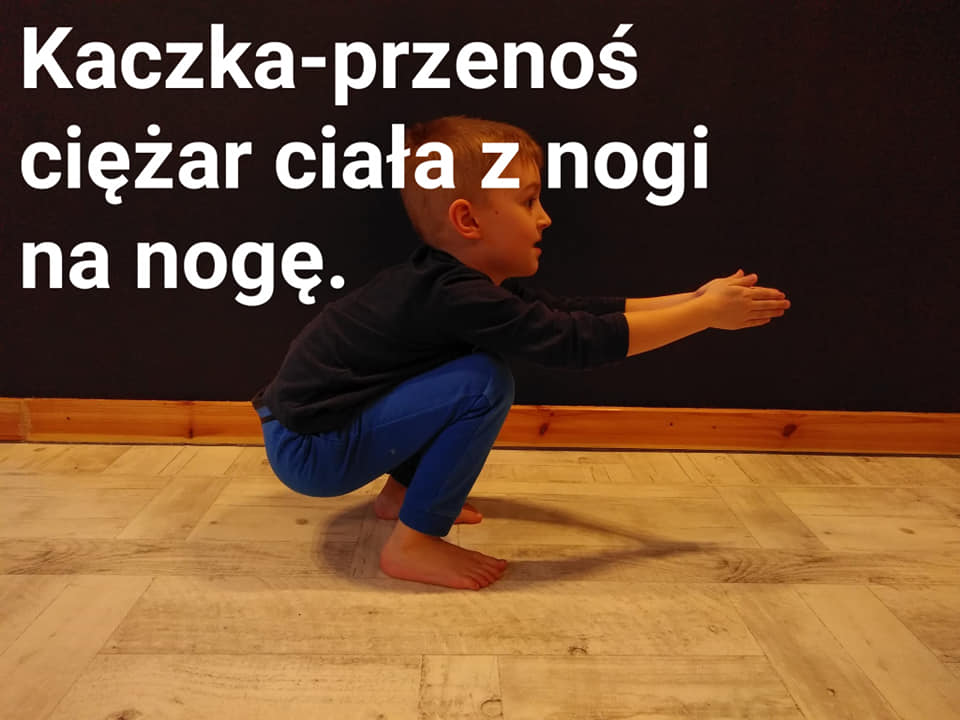 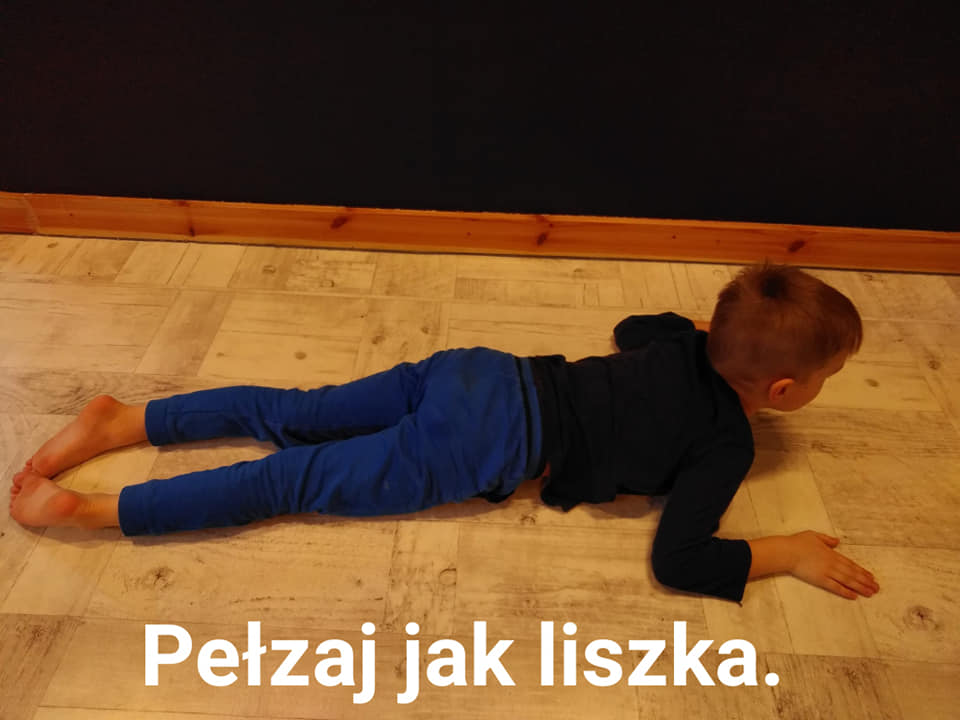 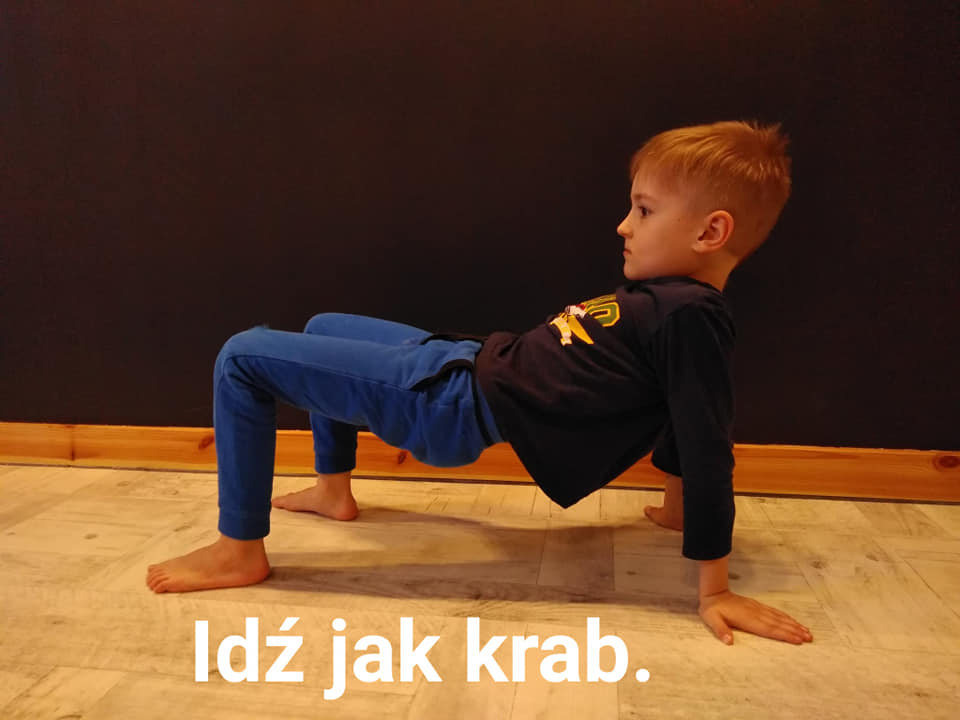 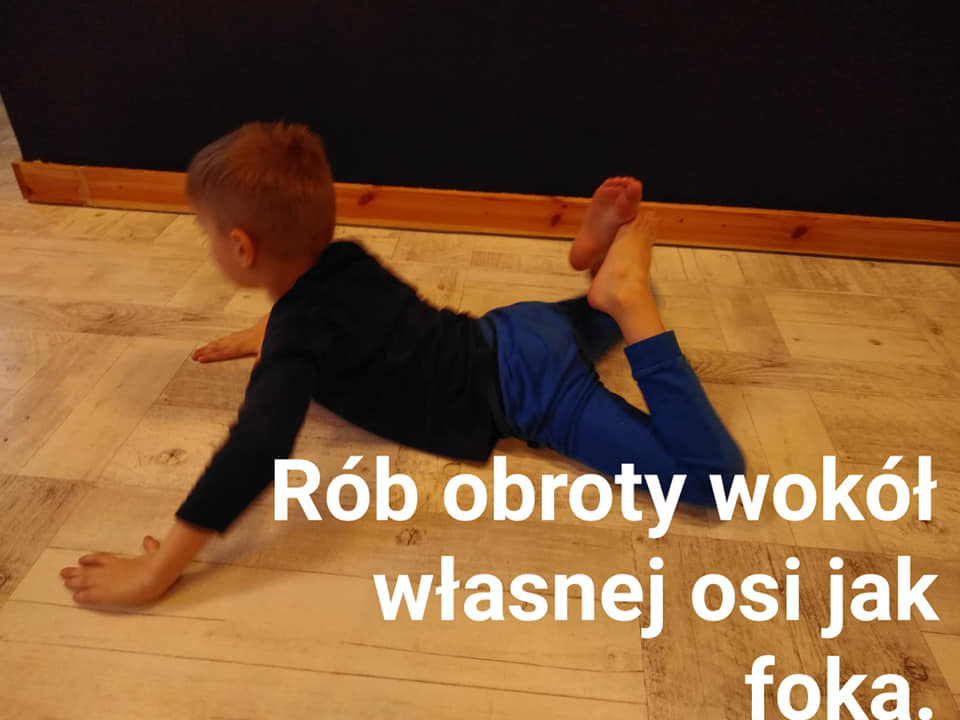 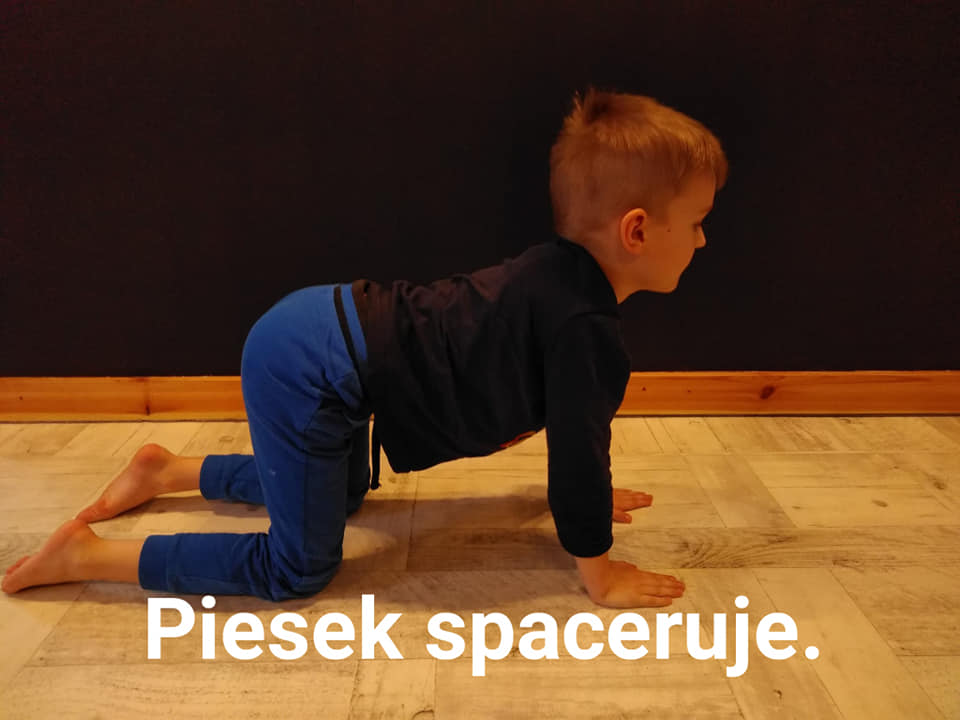 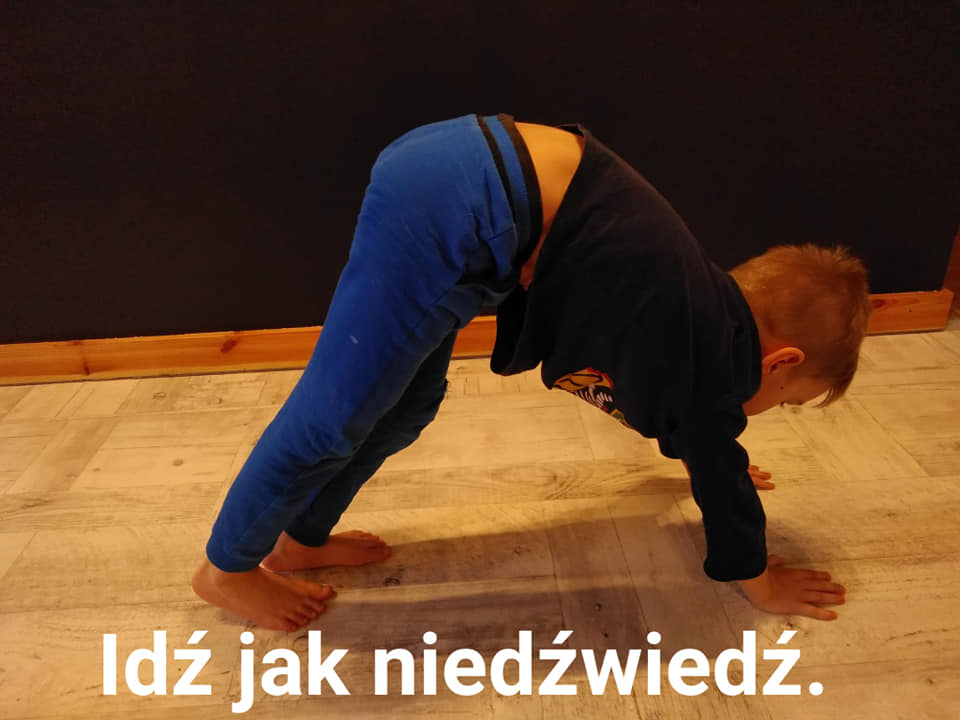 2. „Jedzie pociąg z daleka” – zabawa orientacyjno-porządkowaRodzic włącza piosenkę i tworzy z dzieckiem i jeżeli to możliwe innymi domownikami pociąg,którym poruszają się po całym domie. Następnie wyłączamy muzykę i śpiewamy bez podkładumuzycznego raz cicho, raz głośniej, raz wolno, raz szybciej, cienkim głosikiem, grubymgłosem – nadal przemieszczając się po domie.Jedzie pociąg z daleka,na nikogo nie czeka.Konduktorze łaskawy,zabierz nas do WarszawyKonduktorze łaskawy,zabierz nas do Warszawy. Trudno, trudno to będzie,Dużo osób jest wszędzie.Pięknie pana prosimy,jeszcze miejsce widzimy.A więc prędko wsiadajcie,do Warszawy ruszajcie.Link do piosenki: https://www.youtube.com/watch?v=PjUopo-DJio